AFFÆRE En affære begynder med et øjekast og slutter med morgenmad. Francois FabianAFGRUNDEN           Det er let nok at se ned i afgrunden, når du står trygt. Margit Tusvik       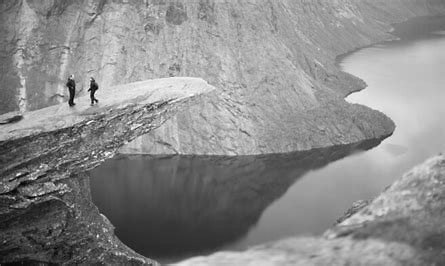 AFGØRELSE           Vi står i dag foran den nødvendige afgørelse: enten imperialismens triumf og ødelæggelsen af al kultur, og som i det antikke Rom, affolkning, ødelæggelse, degene- ration, en stor kirkegård; eller, socialismens sejr. Rosa LuxemburgAFHOLDENHED         En af grundene til, at jeg ikke drikker, er, at jeg vil vide, når jeg har det morsomt. Lady Nancy Astor                                 AFKLÆDNING          Afklædningen er en videnskab, der er sammensat af vovemod og mådehold. Brigitte BardotAFLEDNING Der findes mennesker, der behøver afledning fra deres tankeløshed. Olga Wohlbrück-Wendland.AFORISME            Sig noget, der er indlysende for første gang, og du er udødelig. Marie von Ebner-Eschenbach                Hvorfor skulle mænd være ene om at skrive aforismer? Også kvinder kan jo lide af mindreværdskom- plekser. Grethe Heltberg                        Den aforisme, der vil spejle et brudstykke af sandheden, er sandere end den, der vil rumme den hele sandhed. Ellen Margrete Nielsen                         Aforismen er litteraturens 100 m. løber. Anemone Schneckenmann                                          De er som bier ladet med guld og forsynet med brod. Carmen SylvaAFSLUTNING          Manden tænker i begyndelsen alle- rede på afslutningen.  Kvinden erindrer ved afslutningen begynd- elsen. Micheline PresleAFSÆTTELSEHvis russerne vidste, hvordan de skulle læse, ville de skrive mig ud. Katharina den StoreAFVÆNNING 	                  Har du nogensinde været til et AA (alkohol-afvænnings) møde? Ikke så mærkeligt, at de mennesker er alkoholikere. Jeg har aldrig nogensinde før følt så stor trang til en drink. Chelsea HandlerAGTPÅGIVENHEDNår man er alene, skal man agte på sine tanker, i familielivet på sit humør og i selskabet på sin tunge. Hannah MoreAKTUALITET                    Hvordan kan man skrive noget aktuelt, når det tar tre år at skrive det? Gloria Katz                            AKVARIUM            Når en ægtemand holder akvarium er det ofte, fordi han periodisk trænger til at omgive sig med nogen, der ikke har en masse at skulle have sagt.  Gisela Schlüter                        ALDER Hemmeligheden ved at forblive ung ligger i at leve anstændigt, spise langsomt og lyve om sin alder. Lucille BallTrøst er alderens kunst.  Simone de BeauvoirEn mand er altid så ung, som han føler sig, men ingenlunde så be- tydningsfuld. Simone de Beauvoir                                                                                                                                                                                                                             Alder spiller ingen rolle, med- mindre man er en ost. Billie BurkeAlder er uden betydning. Du kan være henrivende som 20 - årig, charmerende som 40 - årig og uimodståelig resten af dit liv. Gabrielle Chanel (Coco)Ældre kvinder er som katedraler: jo ældre man bliver, jo mindre vægt har det enkelte år. Agatha Christie                       Det er vel i grunden ikke så underligt, at vi bliver ældre og ældre nu om stunder - med alle de konserveringsmidler vi får inden- bords. Gunilla Dahlgren                                                                                                                                                                                             Alderen giver mændene karakter- træk og kvinderne rynker.               Vilma Degischer                       Vi bliver ikke ældre med årene, men nyere hver dag. Emily Dickinson                       Ældre kvinder ser ofte yngre ud end unge, fordi de har større erfaring end de unge i kunsten at holde sig unge. Marlene Dietrich                        Du ved, at du er gammel, når du modtager komplimenter for dine alligatorsko, og du er barfodet. Phyllis DillerMange er aldrig rigtig jævnaldrende med sig selv. Tove Ditlevsen                       Man er for alvor gammel, når man kun kan snakke om sine børnebørn og sine kunstige tænder.  Dronning Alexandrine                                                                                                                                                                                                                                                            Når man har det godt er man ung. Når man er syg, er man gammel - uanset hvilken alder man har. Dronning Kristina (Sverige)     Jeg mærker, at jeg bliver stærkere med alderen. Også mine svagheder bliver stærkere. Margareta Ekstrøm                                                                                                                                                                                                                                               Kvinder har ingen undskyldning for at blive ældre. Det som er karakter hos Robert Redford er rynker hos mig. Jane Fonda                           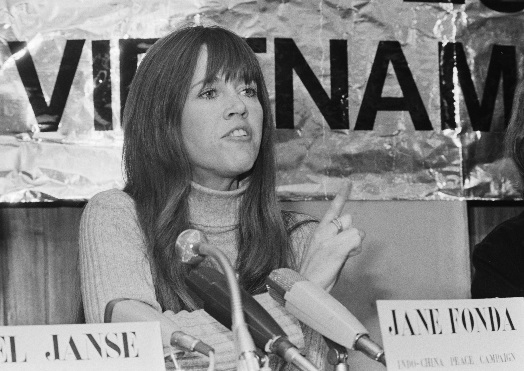 Jeg er tilhænger af loyalitet. Når en kvinde den alder, hun har det godt med, skal hun beholde den.  Eva Gabor                                                                                                                                                                                                                                  I virkeligheden er alder lige så uinteressant at snakke om som vejret. Det er intet at gøre ved noget af delene. Lisbeth LundquistSom teenager lægger man gerne et par år til sin alder. Derfor er det tilladt kvinderne senere at trække et par stykker fra.  Irene Mann                           Med alderen er det, som om tiden går hurtigere og hurtigere, og så er det pludselig ikke mere så sjovt. Margrethe II                                                                                                                                                                                                                                                        En kvinde som fortæller sin sande alder er som en køber, der meddeler sin definitive slutpris til en armensk tæppehandler. Mignon McLaughlinDet er ingen synd at være 70, men heller ingen glæde.  Golda MeirÆldre mennesker er som museer: det kommer ikke an på facaden, men de indre skatte. Jeanne Moreau                          Gamle er unge, der er blevet ældre. Esther Møller                      Jeg føler mig ikke gammel, men af og til mærker jeg, at livet har gået en lang tur med mig. Ghita Nørby.                                                                                                                                                                                                              Det kedelige ved mændene er, at de om morgenen føler sig 10 år yngre og om aftenen 20 år ældre. Carmen Ortiz                           Kun den, der ikke vil stå ved sin alder, føler sig virkelig gammel.  Lilli Palmer                          I ungdomstiden er dagene korte og årene lange. I alderdommen er det omvendt. Nikita Ivanovich PaninÅr, som kvinder trækker fra deres alder, er ikke spildte. De bliver lagt til andre kvinders. Diane de PoitiersIngen bliver gammel af at leve - kun af at miste interessen for at leve. Marie Beynon Ray                                                                                                                                                                                                                                                               